EL MONASTERIO BUDISTA SAMYE DECHI LING Y SU CENTRO DE RETIROSBUSCAN RESIDENTESEl monasterio y el Centro de Retiros La Fradera están ubicados en Les Guilleries (Girona);  somos una comunidad de monjes que queremos compartir nuestra convivencia de trabajo y práctica con gente laica practicante. 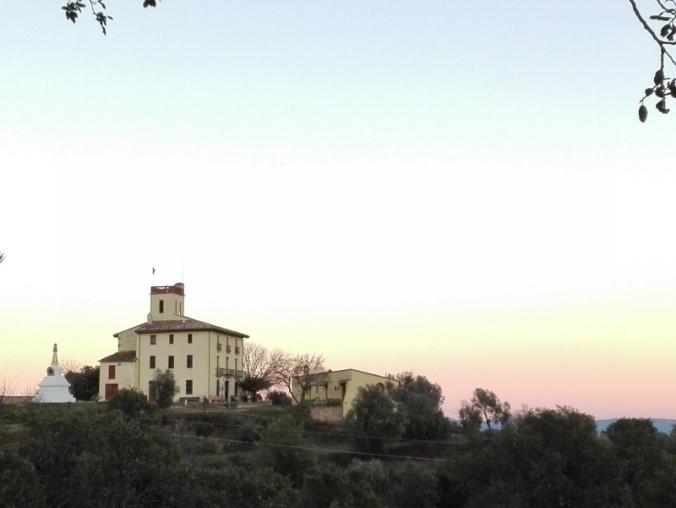 El monasterio necesita un/a cocinero/a (cocina vegetariana) y un/a responsable de logística, orden y limpieza (con carnet de conducir B).                     Información: Lhadon, lhadon13@gmail.comEn el Centro de Retiros, es necesario un responsable para el mantenimiento de los exteriores y de las instalaciones domésticas.  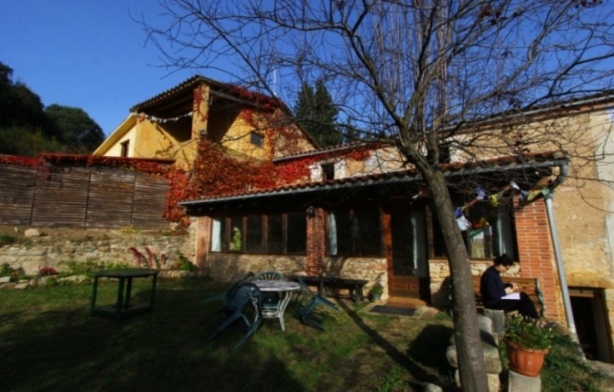 Información: Tsultrim,monasterio@gmail.comEn todos los trabajos se pide experiencia y estancia mínima de 6 meses  a 1 año.